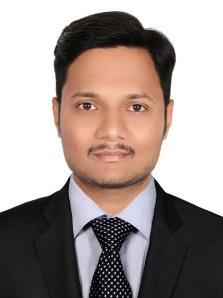 CURRICULUM VITAEMOHSIN B.Tech (Mechanical)Email	:	mohsin-395008@2freemail.com HVAC MECHANICAL ENGINEEROBJECTIVE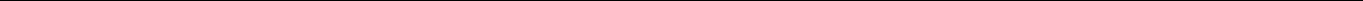 Intended to build a career with leading corporate environment with committed, dedicated people, who will help me to explore myself, realize my potential, to work as a key player in changing and creative environment.ACADEMICSCERTIFICATIONDiploma in QA/QC in HVAC (PECB CERTIFIED).Diploma in Designing and Draughting in HVAC (Govt. of India Certified).EXPERIENCE ( 2 years)Work Profile:Ensure that all HVAC site activities are conducted under controlled conditions as per shop drawings, specifications and work plan.Ensure safe environments, control the use of material and avoid damages and waste, request material, tools and equipment needed for the projects.Maintaining records and archives to company standards.Responsible for daily report and preparation of bill of quantity of materials for projects.Co-ordination with planning & Engineering team for design aspect.Closely studying on commented drawings and comply the comments raised by the consultant preparation of drawings.Heat Load Calculation using ASHRAE Methods with proficiency software such as HAP and E20.Air Duct calculation and sizing using McQuay duct sizer and SMACNA.Air Terminal selection using BETA performance data program.ESP calculations for blower selection.Hydraulic calculations for chilled water pump selection.Chilled water pipe sizing using ASHRAE Methods and also using McQuay pipe sizer.Selection of AHU’s FCU’s and Chillers.Exhaust fan selection and coil selection.Designing ventilation system for Toilets, Kitchen and car parking.SKILLS SYNOPSISDESIGN AND TECHNICAL SKILLS:Proficient in productivity tools like HAP, ELITE, TOSHIBA, ZAMIL, E-20 FORM, Mc-QUAY DUCT SIZER, Mc-QUAY PIPE SIZER, PSYCHROMETRIC CHARTANALYSER, BETA TERMINAL DEVICE SELECTOR, CONVERTERS, AUTOCAD 2015, MS-OFFICE 2007.Capable of performing all design calculations like heat load, duct design etc.Experienced in Chilled water pipe Design/ Sizing, Pump Head calculations, ESP calculations for Fans & Blowers.Experienced in designing of all exhaust system like car parking exhaust, toilet exhaust and kitchen exhaust system.Analysis of HVAC system using Computational Fluid Dynamics (CFD).ACHIEVEMENTSSuccessfully published an International Journal on Design and Analysis of different duct shapes and internal CFD analysis using Design Builder.Successfully cleared virtuals and got selected for BAJA 2k16 National Competition organised by BAJA SAE INDIA.Represented Medak District in Netball Tournament held at Kurnool,India.HOBBIESWatching Cricket.Listening to Music.Following Current Affairs.PERSONAL DETAILSI hereby declare that the above furnished details are true to the best of my knowledge and belief.Place	: DubaiDate	:MOHSIN 2012 – 2016Bachelor  in  Technology  with  Mechanical  Engineering  fromBachelor  in  Technology  with  Mechanical  Engineering  fromBachelor  in  Technology  with  Mechanical  Engineering  fromJawaharlal Nehru Technological University, Hyderabad, India.Jawaharlal Nehru Technological University, Hyderabad, India.Jawaharlal Nehru Technological University, Hyderabad, India.▪Final Percentage 77.10 %2010 – 2012Intermediate Examination (Class XI and XII) fromIntermediate Examination (Class XI and XII) fromGeethanjali Junior College , Gajwel, India.Geethanjali Junior College , Gajwel, India.▪Final Percentage 92.6 %2009 – 2010Secondary School Certificate (Class X) fromSecondary School Certificate (Class X) fromGDRHigh School, India.High School, India.▪Final percentage 85 %(INDIA).Project:L&T Hyderabad Metro Rail LimitedDesignation:Project Engineer (on site)Duration:Two Years (2016-2018)(INDIA).Project:Live Projects of Gulf CountriesDesignation:Design EngineerDuration:One Year (2018-2019)DOB:16-03-1994Marital Status:SingleNationality:IndianLanguages Known:English, Urdu, Hindi & TeluguPassport Validity:21/10/2024Visit Visa Expiry:21/01/2020DECLARATION